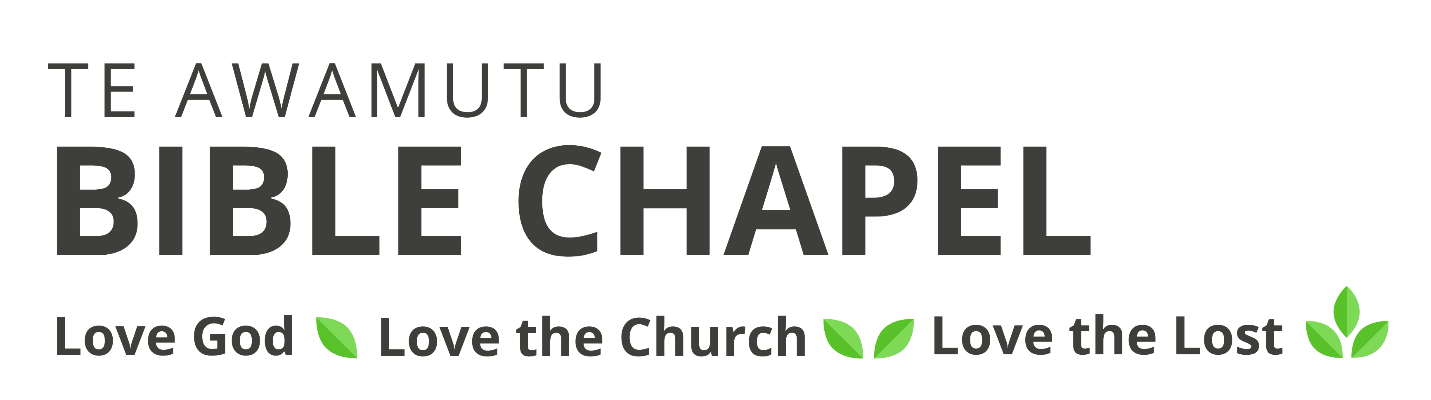 Trailer Policy Church Trailer Use 								Booking for the trailer will need to be made through the church officeTrailer keys to be collected from the church office and must be returned as soon as practicable following use. The keys will only be available to the approved driver Drivers must be a person 25 years of age or having full license for more than three years.The tow vehicle is to have a current WOFThe tow vehicle is to have appropriate tow rating for the expected loadsThe driver is responsible to check WOF and registration are current.Trailers are not to be towed further than 2 hours travel time from Te Awamutu.The driver will ensure that the trailer is left in a clean and tidy condition with all rubbish removed and any spills or dirt cleaned from the floor and surfaces.All road rules will be followed Any traffic offences incurred are the responsibility of the driver of the vehicle at the time the offence occurred.The driver may be responsible for the costs involved in the event of accidental damageRefer to the TABC Trailer Procedures for the operating instructionsDeclaration I have read over and understood the trailer policy and agree to the responsibilities outlined.Name _______________________________ Contact no. __________________ Date ___________Registration __________________________ Driver’s License no. ___________________________ Destination __________________________  Return Date/Time   ___________________________Signature    __________________________PTO for Check Out ListTrailer Check Out ListVehicle tow ratings as listed on towbarUnbraked _____________ kgsLightsBrake lights		□		Return	□Indicators	       	□L  □R	Return	□L   □RPark Lights 		□		Return	□TyresTread			□		Return	□ConnectionsLight Connector		□		Return	□Padlock			□		Return	□Key			□		Return	□D Bolt			□		Return	□Chain			□		Return	□NOTES:Checked out by: ______________________	Checked in by: ____________________